П О С Т А Н О В Л Е Н И Е	В соответствии с Решением Городской Думы Петропавловск-Камчатского городского округа от 31.10.2013 № 145-нд «О наградах и почетных званиях Петропавловск-Камчатского городского округа»,     Постановлением Главы Петропавловск-Камчатского городского округа от 31.10.2013 № 165 «О представительских расходах и расходах, связанных с приобретением подарочной и сувенирной продукции в Городской Думе Петропавловск-Камчатского городского округа»,       ПОСТАНОВЛЯЮ:за личный вклад в воспитание детей дошкольного возраста, добросовестный труд и в связи с профессиональным праздником «День воспитателя и всех дошкольных работников»:Наградить Почетной грамотой Главы Петропавловск-Камчатского городского округа (в рамке) Зосимович Ларису Михайловну, старшую медицинскую сестру муниципального бюджетного дошкольного образовательного учреждения «Детский сад №10 комбинированного вида». Объявить Благодарность Главы Петропавловск-Камчатского городского округа (в рамке) сотрудникам муниципального бюджетного дошкольного образовательного учреждения «Детский сад №10 комбинированного вида»:ГлаваПетропавловск-Камчатскогогородского округа                                                                           К.Г. Слыщенко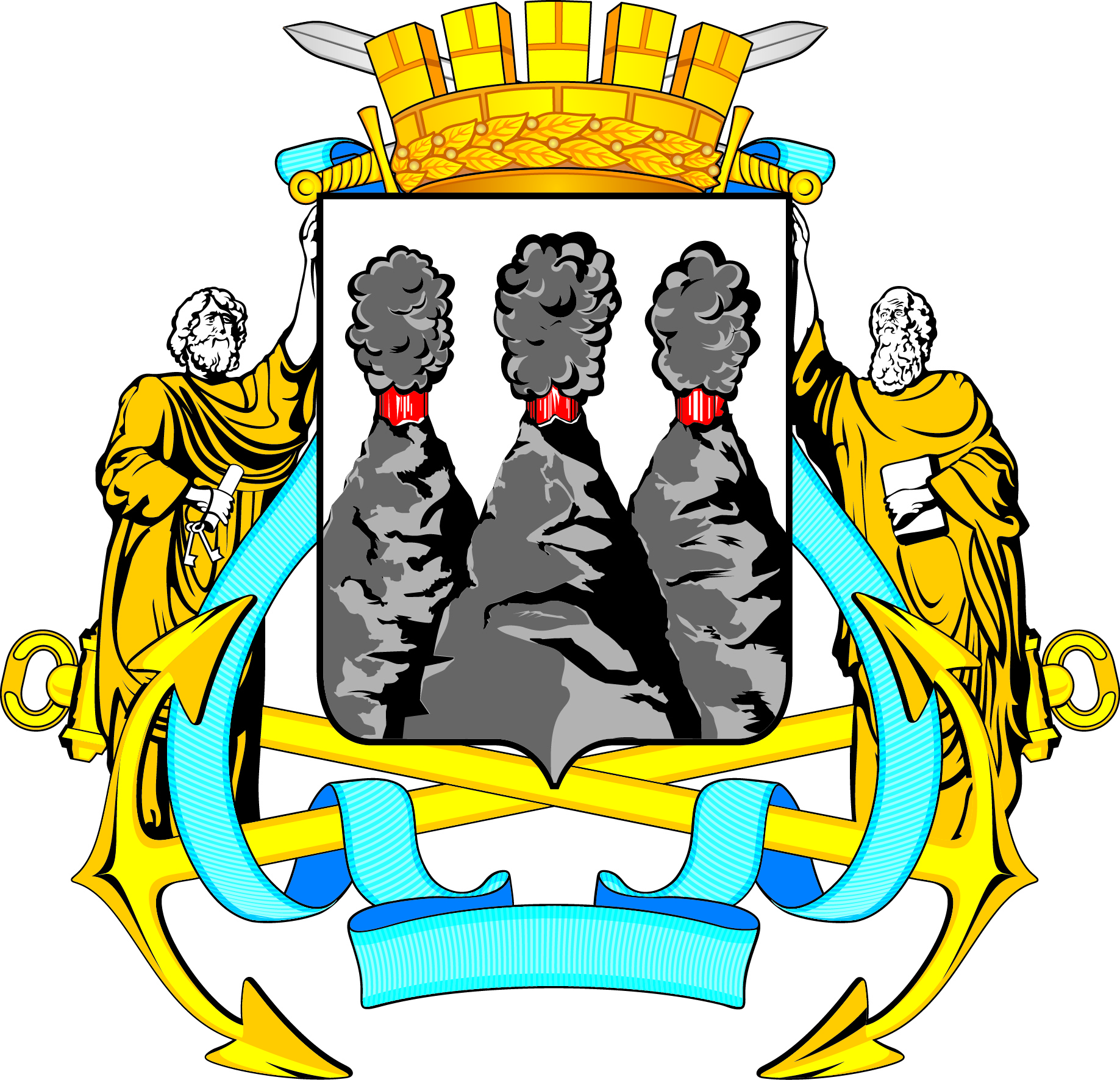 ГЛАВАПЕТРОПАВЛОВСК-КАМЧАТСКОГОГОРОДСКОГО ОКРУГАот  19.09.2016  № 168О награждении сотрудников муниципального бюджетного дошкольного образовательного учреждения «Детский сад №10 комбинированного вида»  Антуфьевой Ильнаре Урумбасаровне- младшему воспитателю;Гудовщиковой Рите Анатольевне- воспитателю;Константиновой Марине Владимировне- воспитателю;Огневой Жанне Викторовне - воспитателю.